MUTHU KUMAR K 								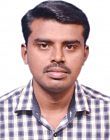 Mobile No: 7708435702						Email Id: muthukumar2511@gmail.comCAREER OBJECTIVEI would like to be a team player and use my skills in solving problems in an effective way to bring successful results.  QUALIFICATIONPROJECT HANDLED     • UG  :  FACTORS INFLUENCING CUSTOMER SATISFACTION IN HEALTH CARE PRODUCTS                 (SUSEE FABRICS).      •PG   :   A STUDY OF EFFECTIVENESS OF HRD PROCESS IN AN ORGANISATION                  (UNDER GOVERNMENT)                   A STUDY ON PRODUCTION,OPERATION AND MANAGEMENT OF A PROCESS IN AN                          ORGANISATION  (SREE AYYANAR AQUA FARMS (P)LTD).      AREA OF INTEREST                  OPERATIONS & MARKETINGAPPLYING FOR STORES EXECUTIVEMARKETING EXECUTIVEEXTRA CURRICULAR ACTIVITIES  •  Participated in various NSS camps.   •  District Level Bad Minton PlayerCOMPUTER SKILLSOperating System	- Windows XP & Windows 7Office tools		- MS Office, Excel, Paint, SPSSHOBBIESPlaying CricketListening to musicPERSONAL DETAILS DOB					: 25 November 1992Gender                                                      : MaleMarital Status                                           : SingleNationality                                               : Indian Languages Known                                   :Tamil and English (Read,Write and Speak) Permanent Address			: 72/9,North Street,                                                                    CHATRAPATTI-626102.                                                                    Rajapalayam (Taluk).                                                                    TAMILNADU STATE.Personal Strength			: Time Management & Positive approach during 							 		  crises timeFather’s Name			              : Mr.A.KaurthikeyannMother’s Name                                         : Mrs.K.SornamFather’s Occupation			:  WeaverFather’s Contact No			: 9442324229DECLARATION:		I hereby declare that all the information furnished above is true to the best of my knowledge and belief.PLACE:Chatrapatti                                                                                                                   DATE:05/06/2015MUTHU KUMAR KNAME OF THE DEGREENAME OF THE INSTITUTEDURATIONPERCENTAGE/ CGPASPECIALIZATIONMBA (Pursuing)SRM UNIVERSITY( Faculty of Management)2013-2015          7.5
     (Out of 10)Operations & MarketingBBARajapalayam Rajus’ College    2010-2013            55Business AdministrationHigher SecondaryNAAM HR SEC School2010            55Biology With MathematicsSSLCNava Bharath Matriculation School2008             66